ONAM ASSEMBLY  Onam is the most popular festival of the state of Kerala. A special assembly on the occasion of Onam was conducted in the Kindergarten.The ambience in school filled the air with the spirit of festivity, as the children and teachers came dressed in the traditional attire worn by the people of Kerala. The foyer was decorated with flowers, floral pookalam and relevant pictures to depict the traditions followed during the harvest festival in Kerala – This festival is celebrated in loving memory of King Mahabali. He was known for his generosity in bringing prosperity to the people of Kerala. It is believed that King Mahabali blessed the people with happiness and prosperity on this auspicious day.  The guests were given a warm traditional welcome with flowers and chandanam followed by the lighting of the lamp. A tiger dance was then performed by the children, followed by the famous snake boat race. The engrossing assembly concluded with dances and greetings of the festival to everyone.Indeed, the children had kindled the spark of festivity and joy. Their performance brought out the essence and happiness associated with the festival.WISHING ONE AND ALL ‘A HAPPY ONAM’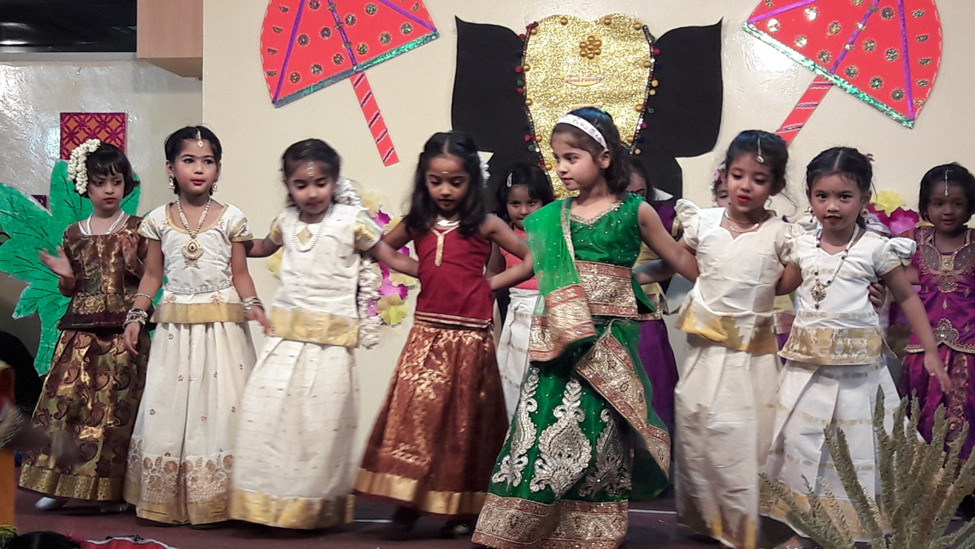 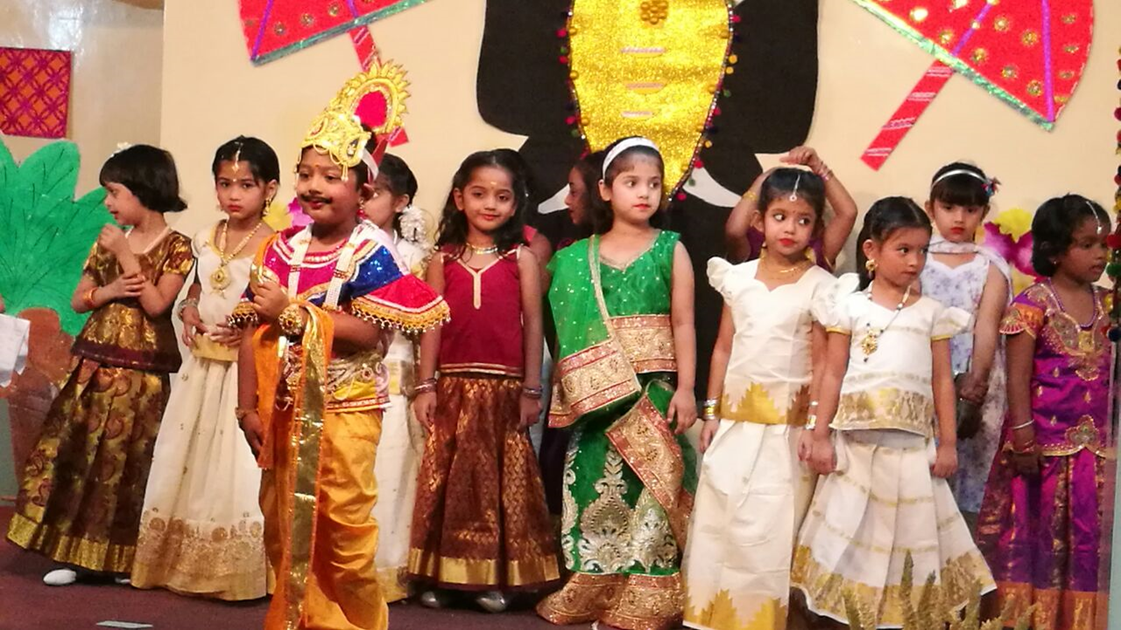 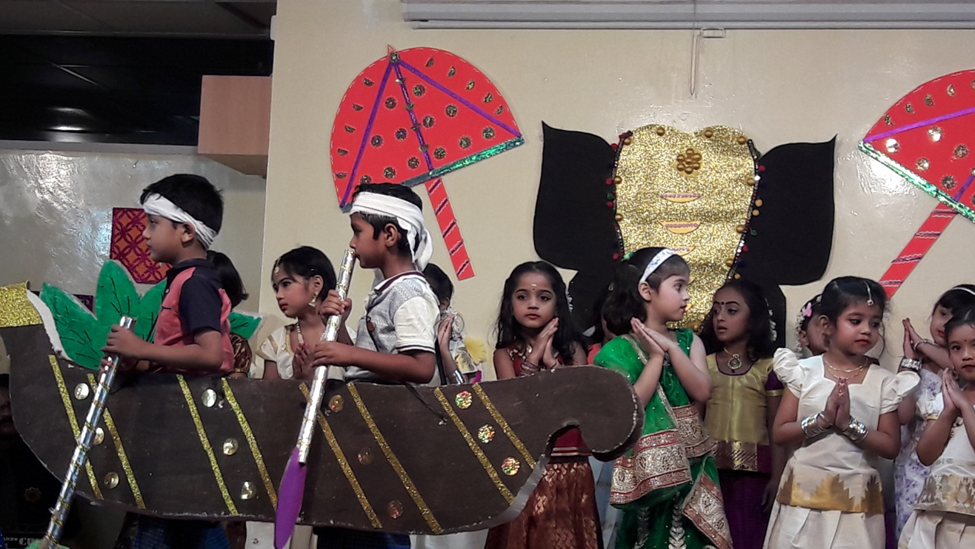 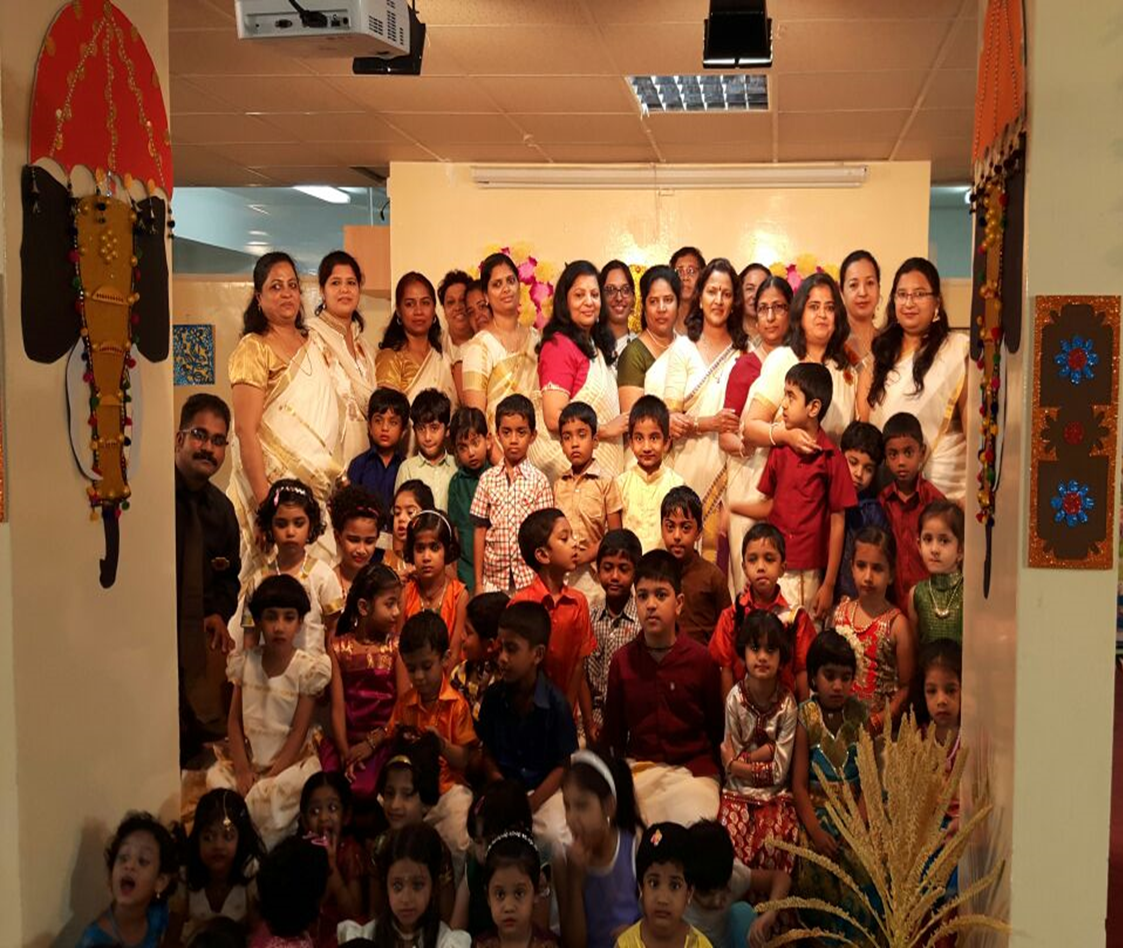 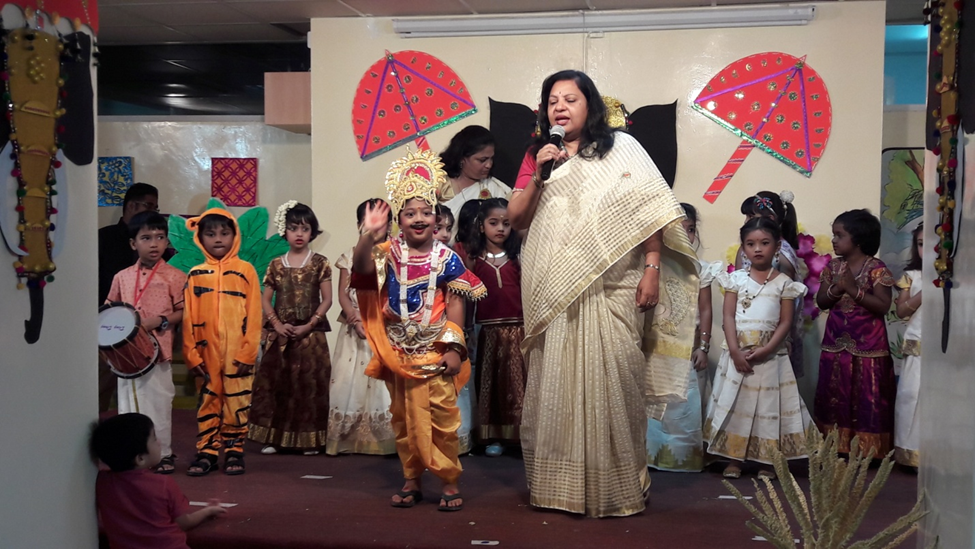 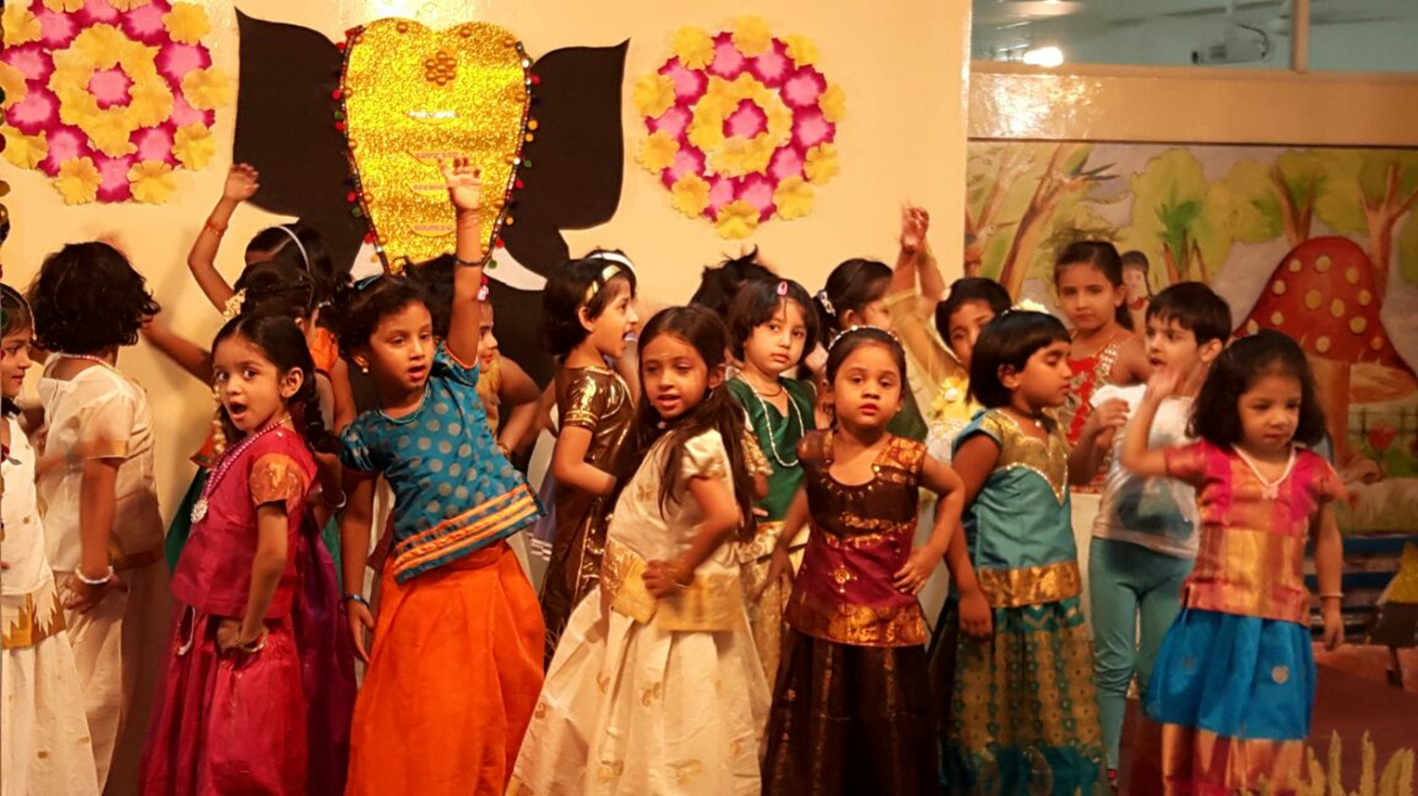 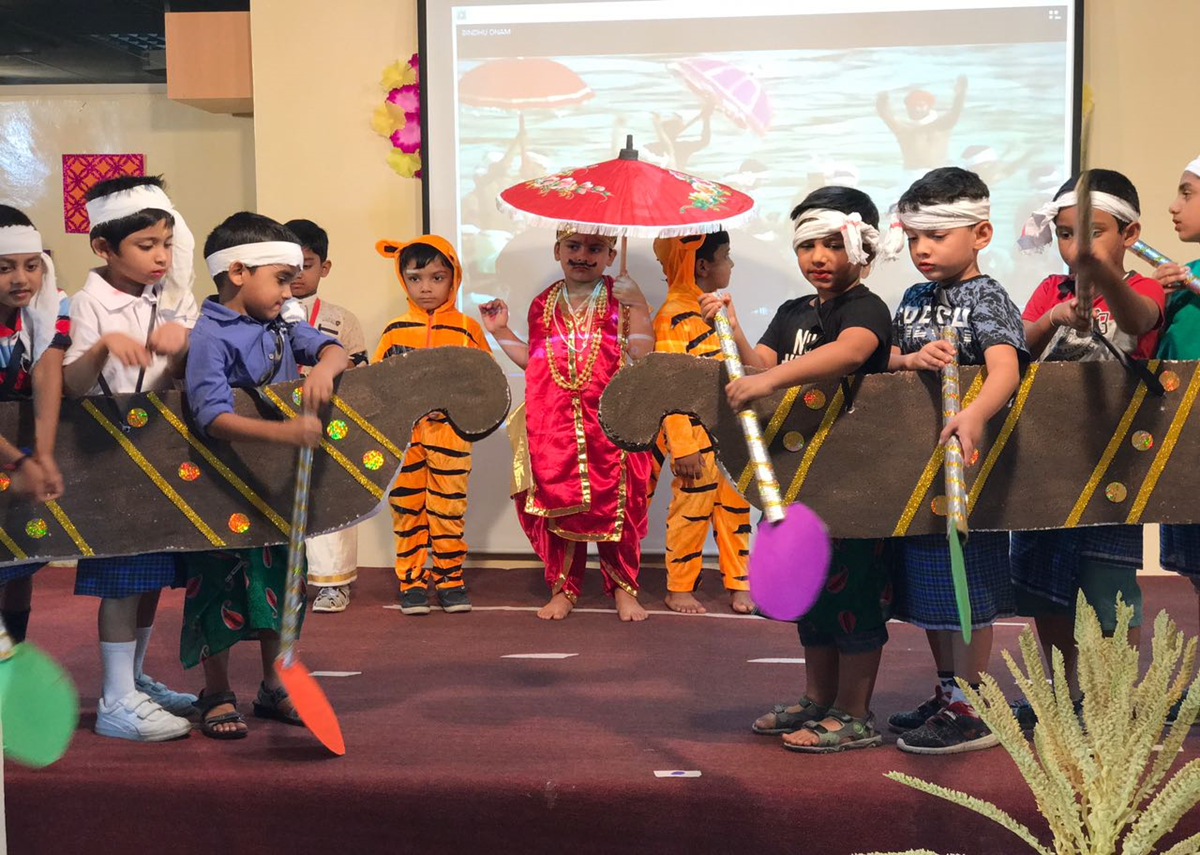 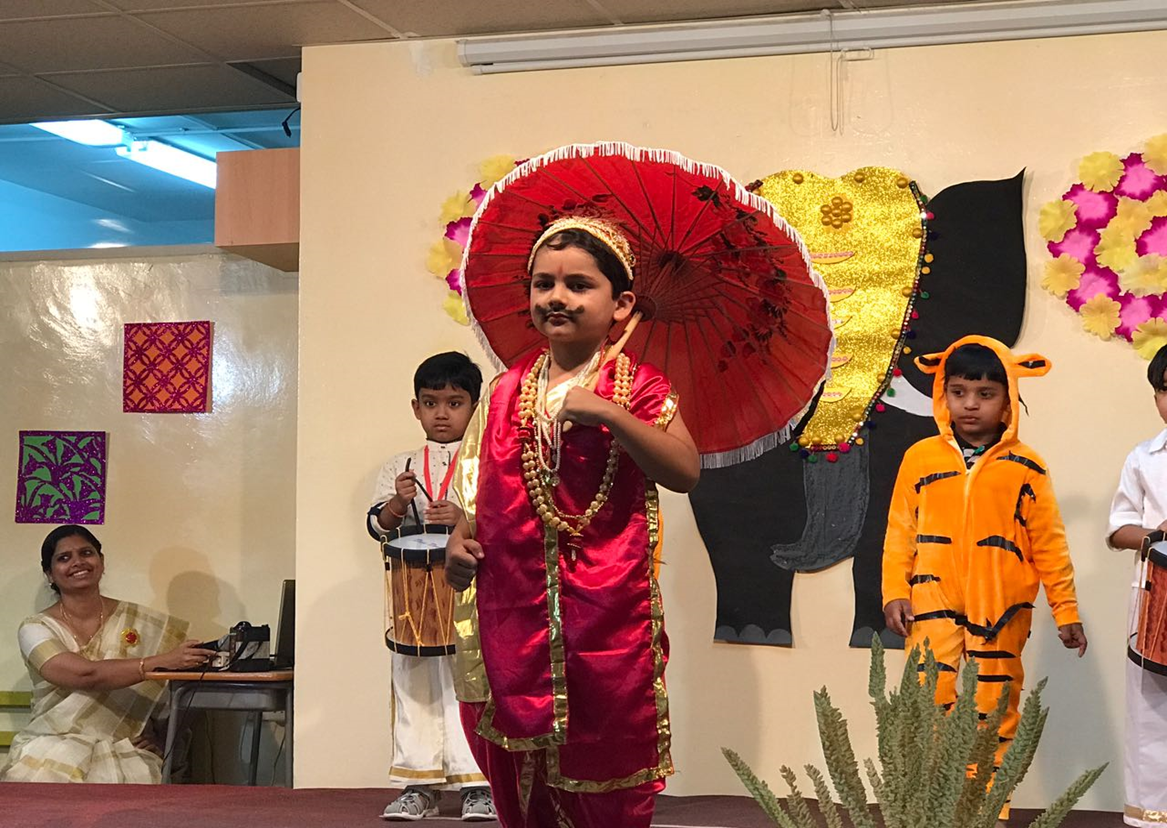 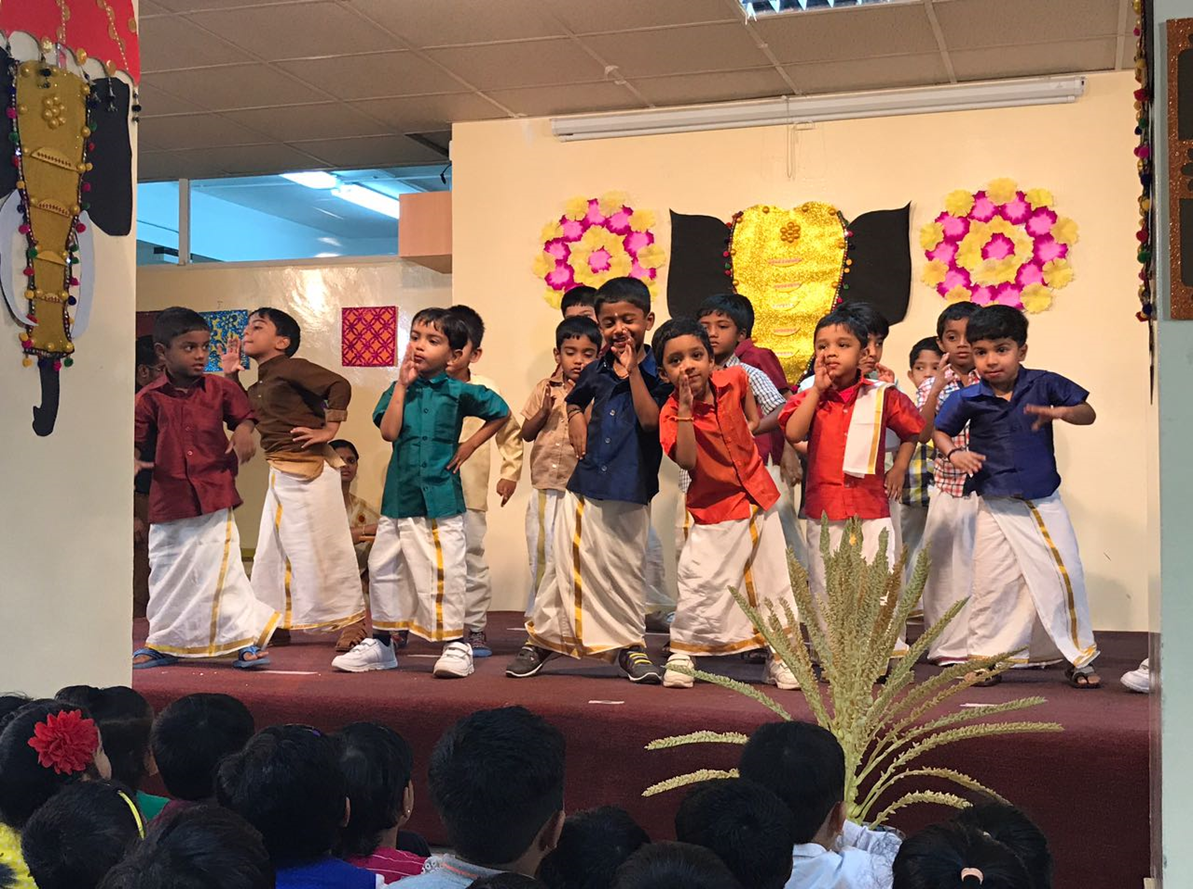 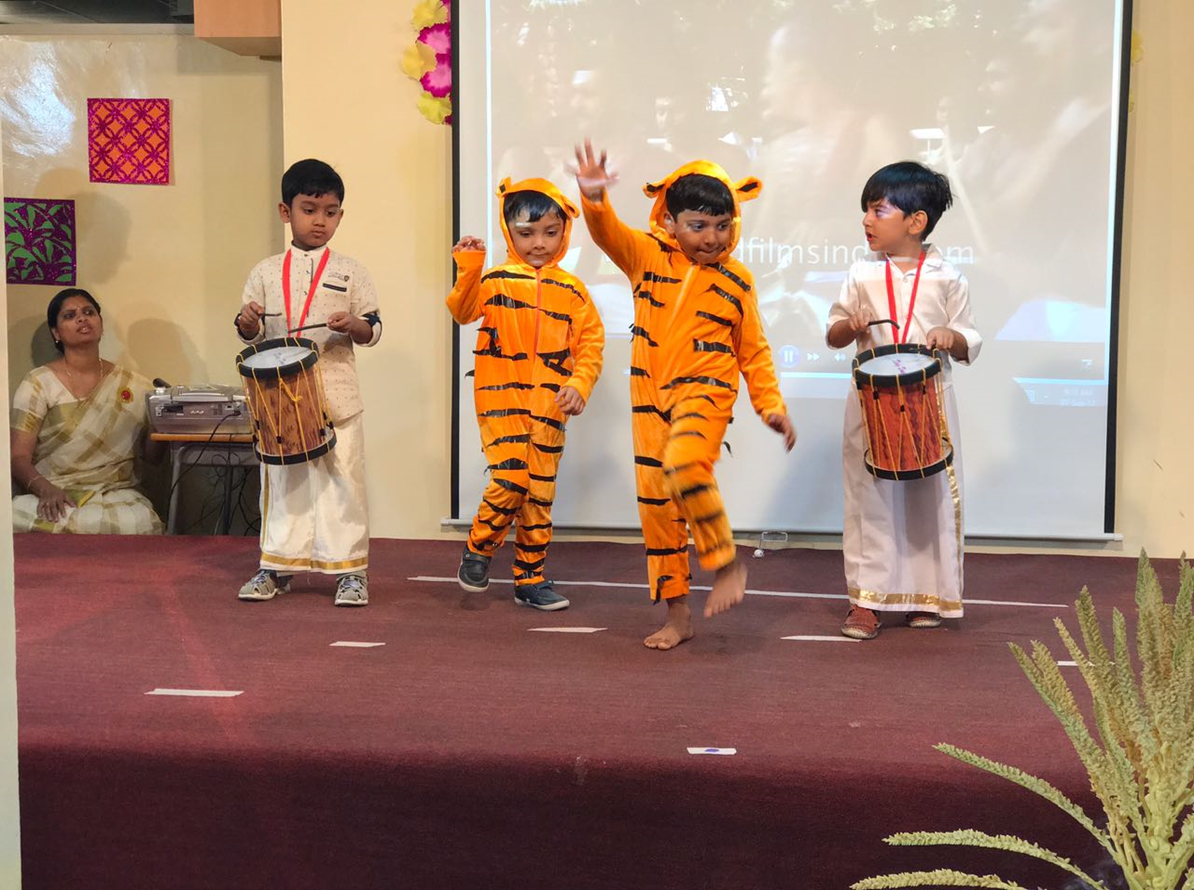 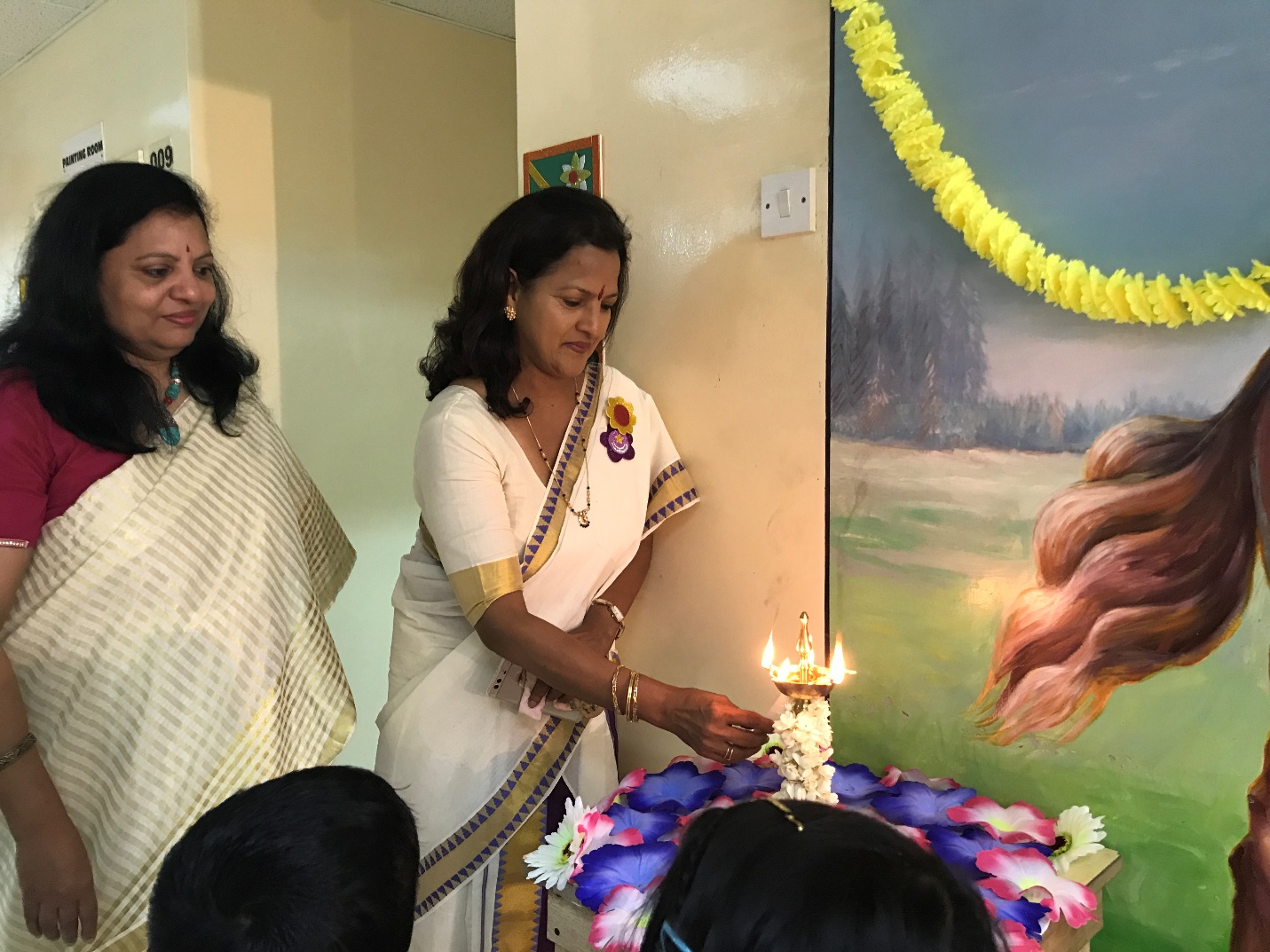 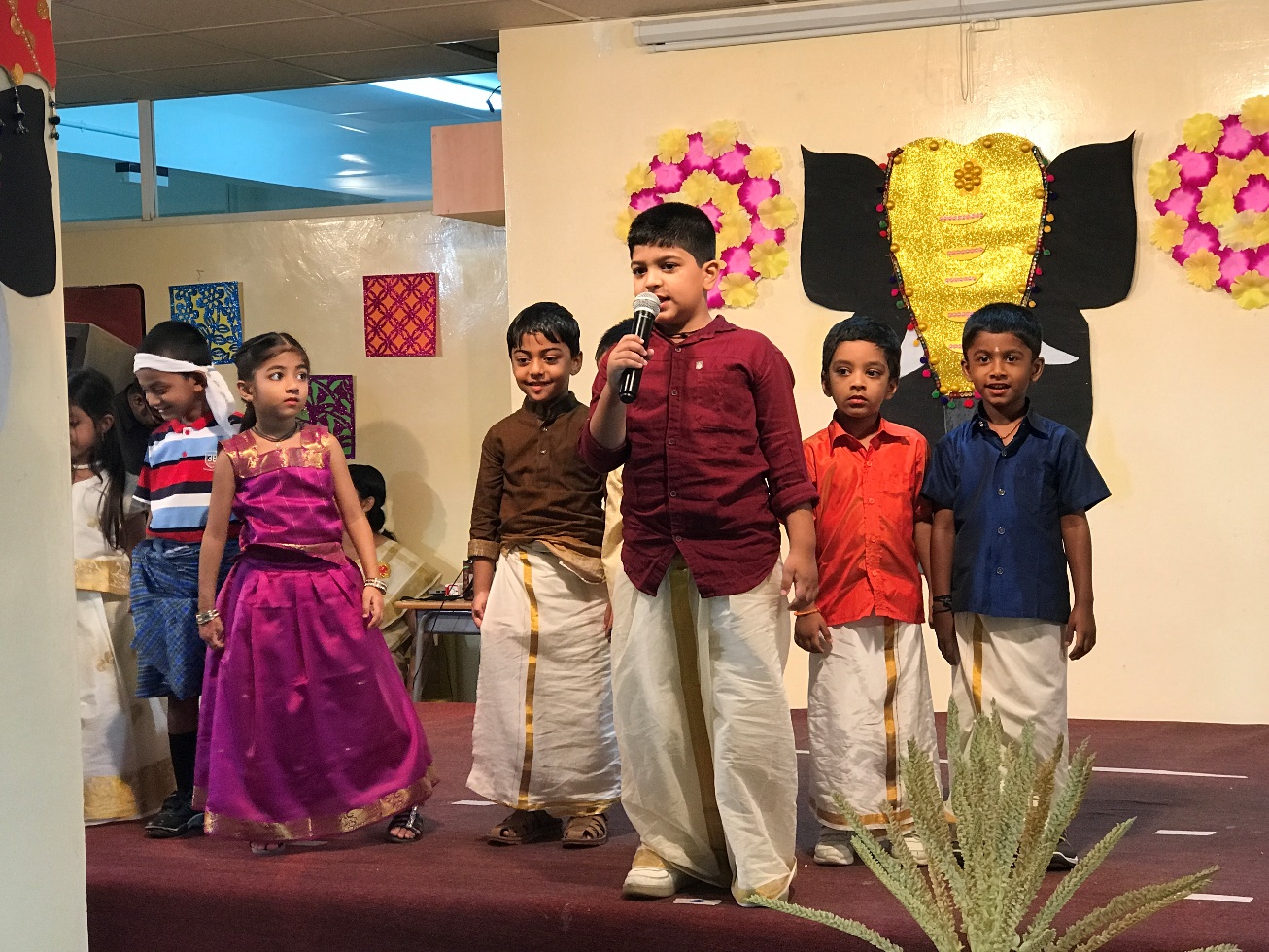 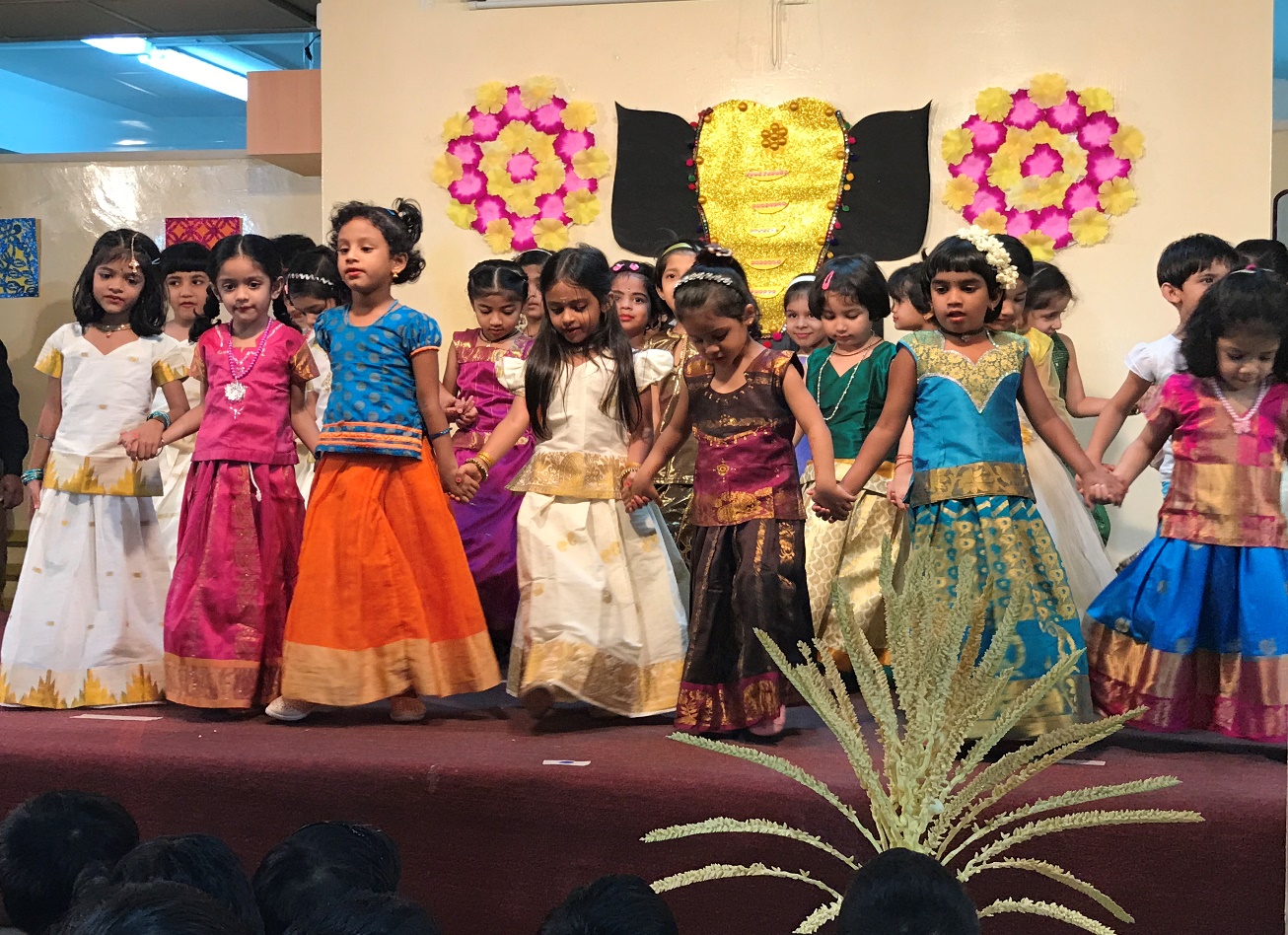 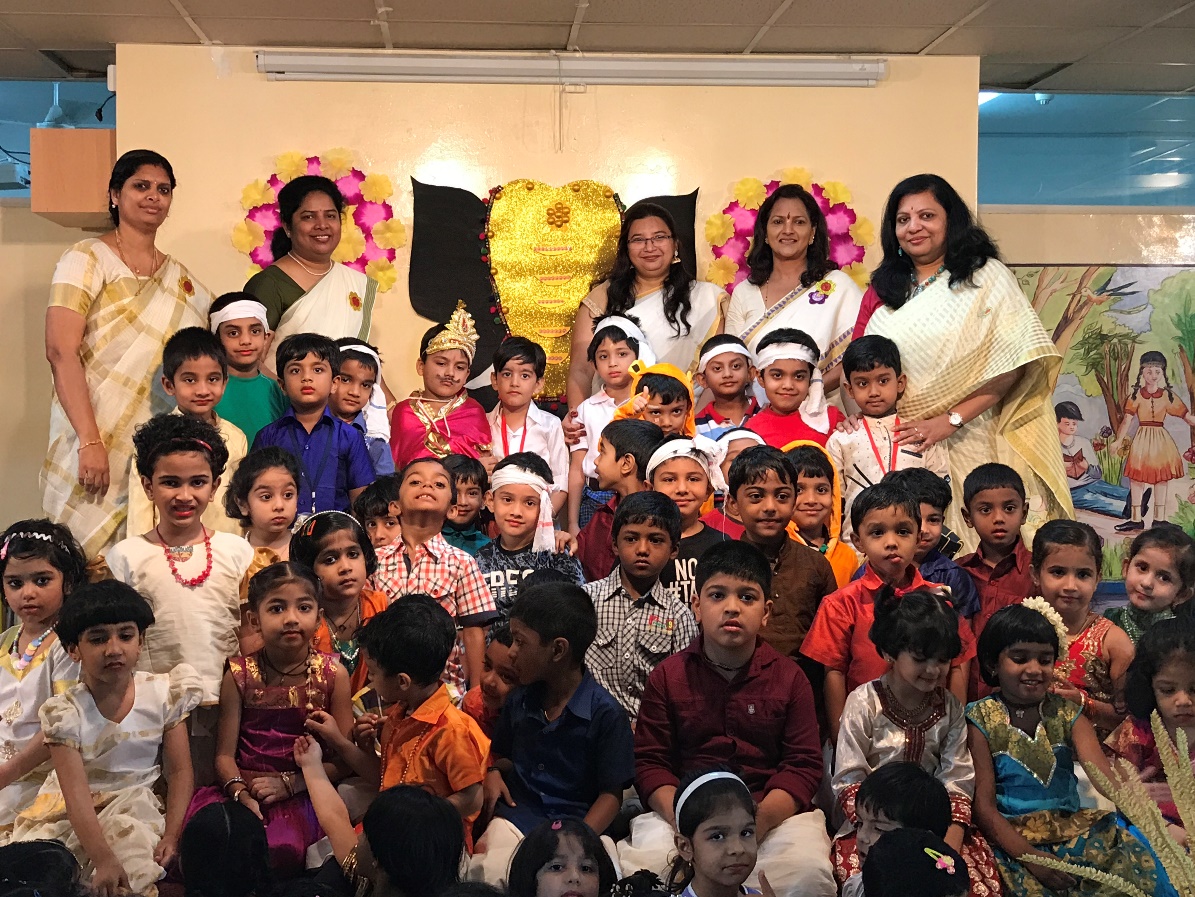 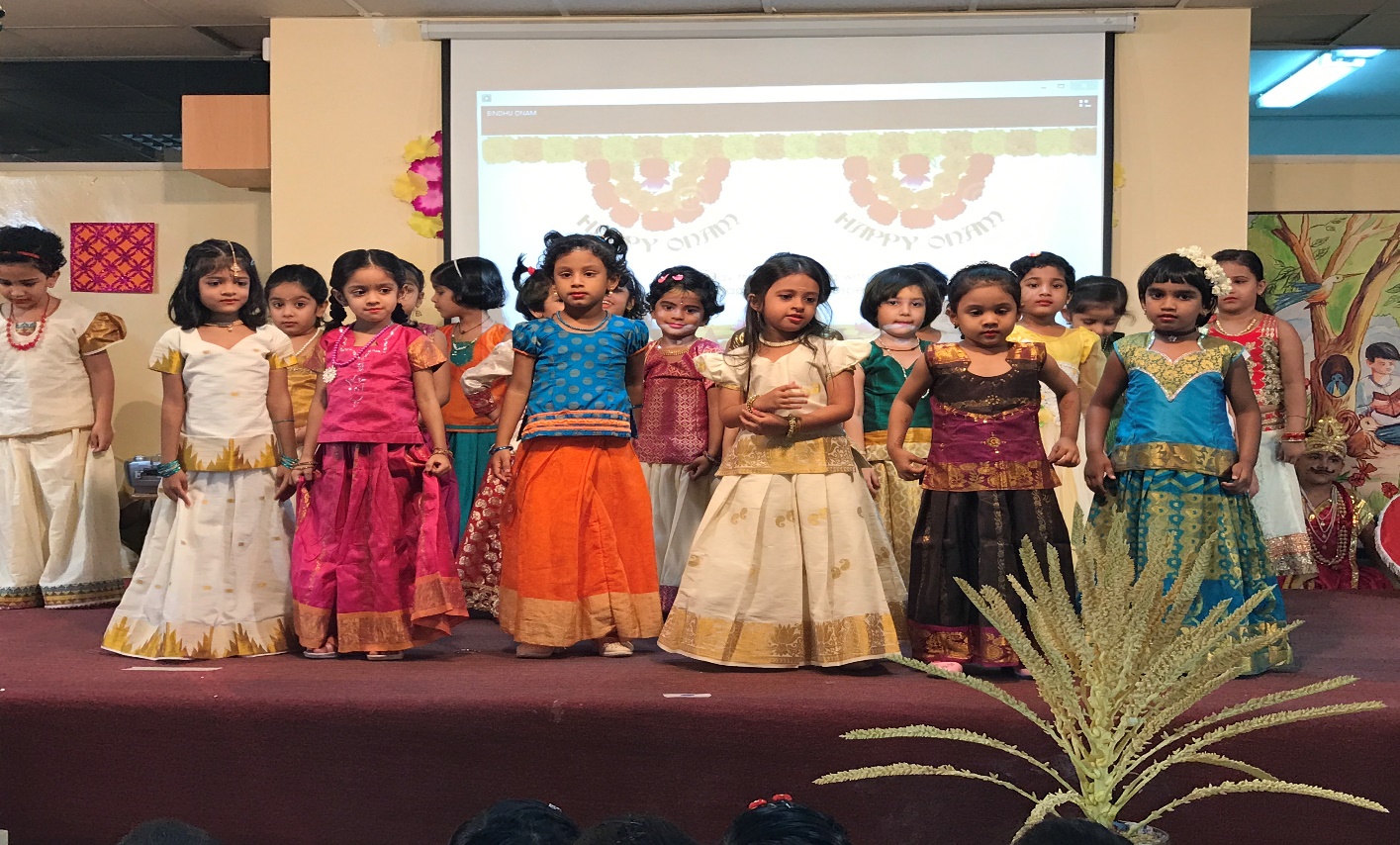 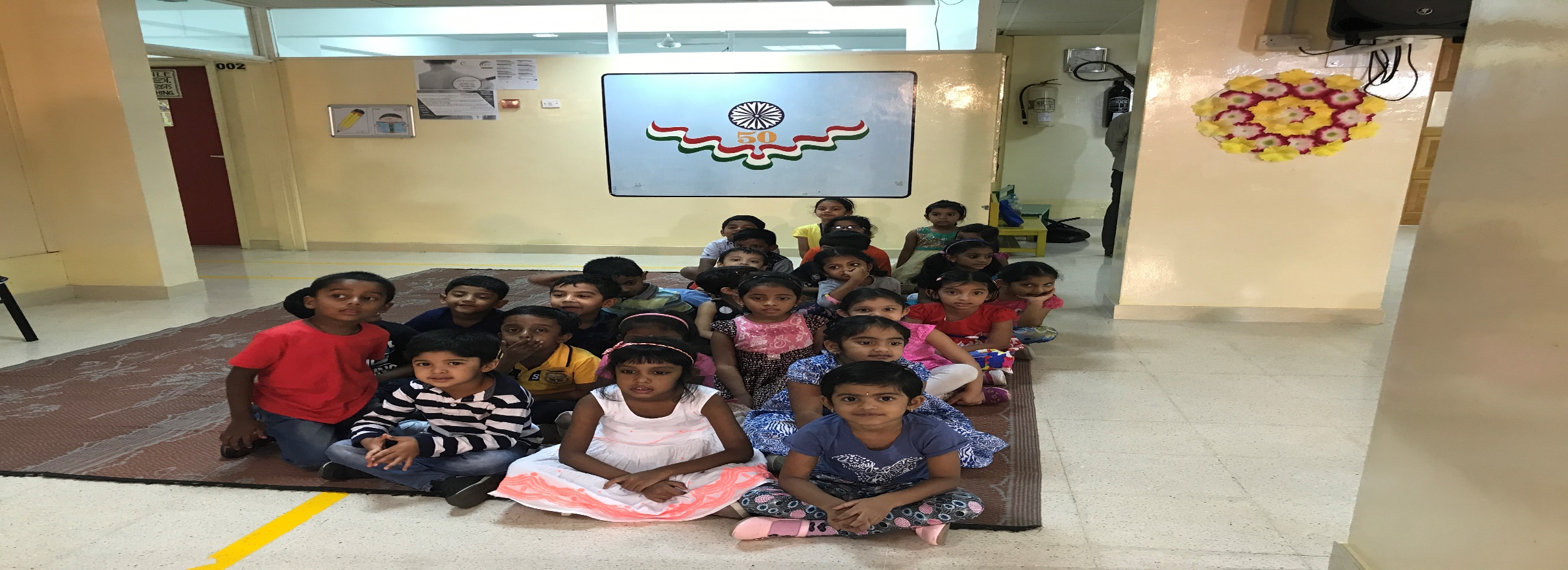 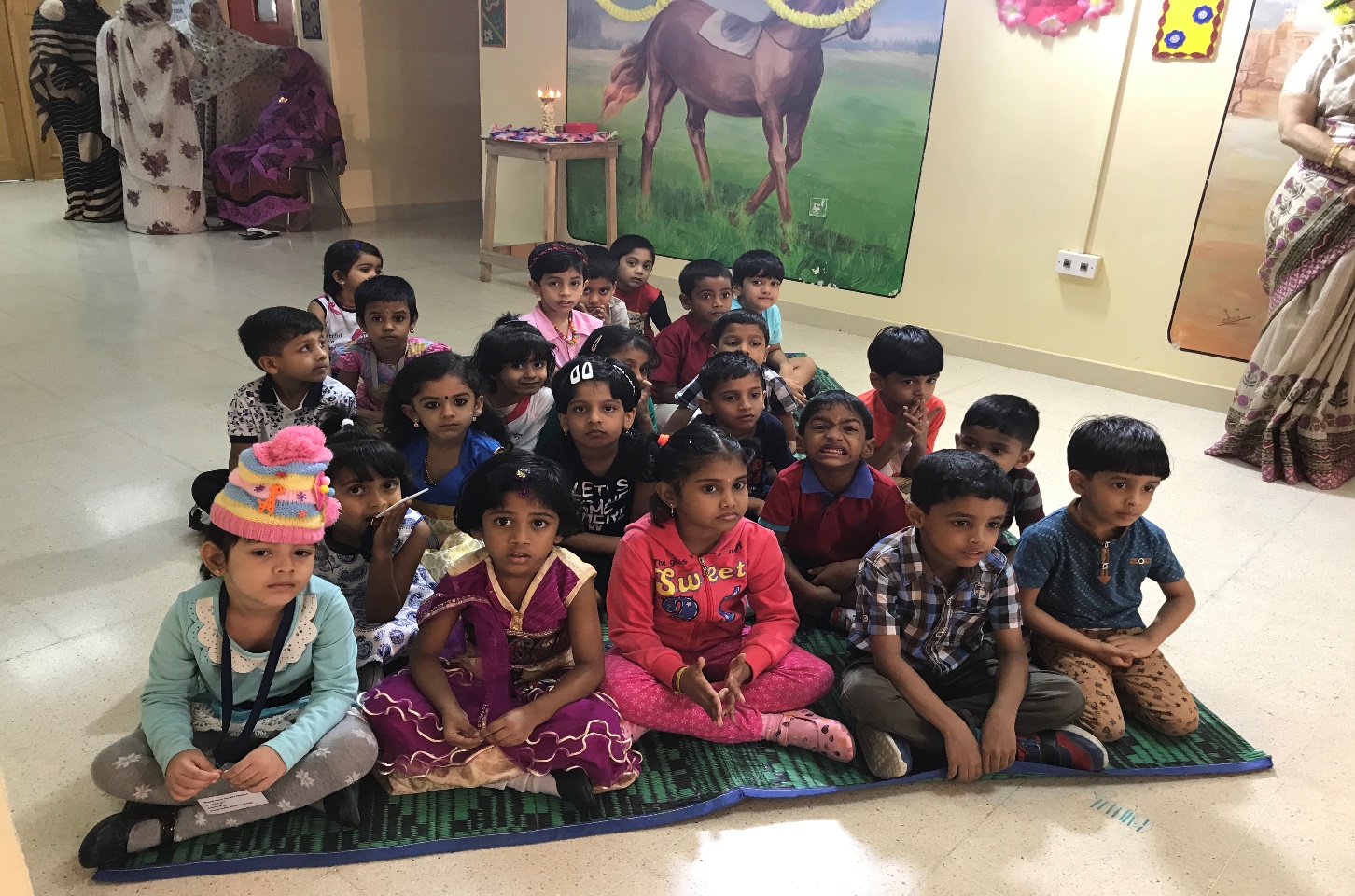 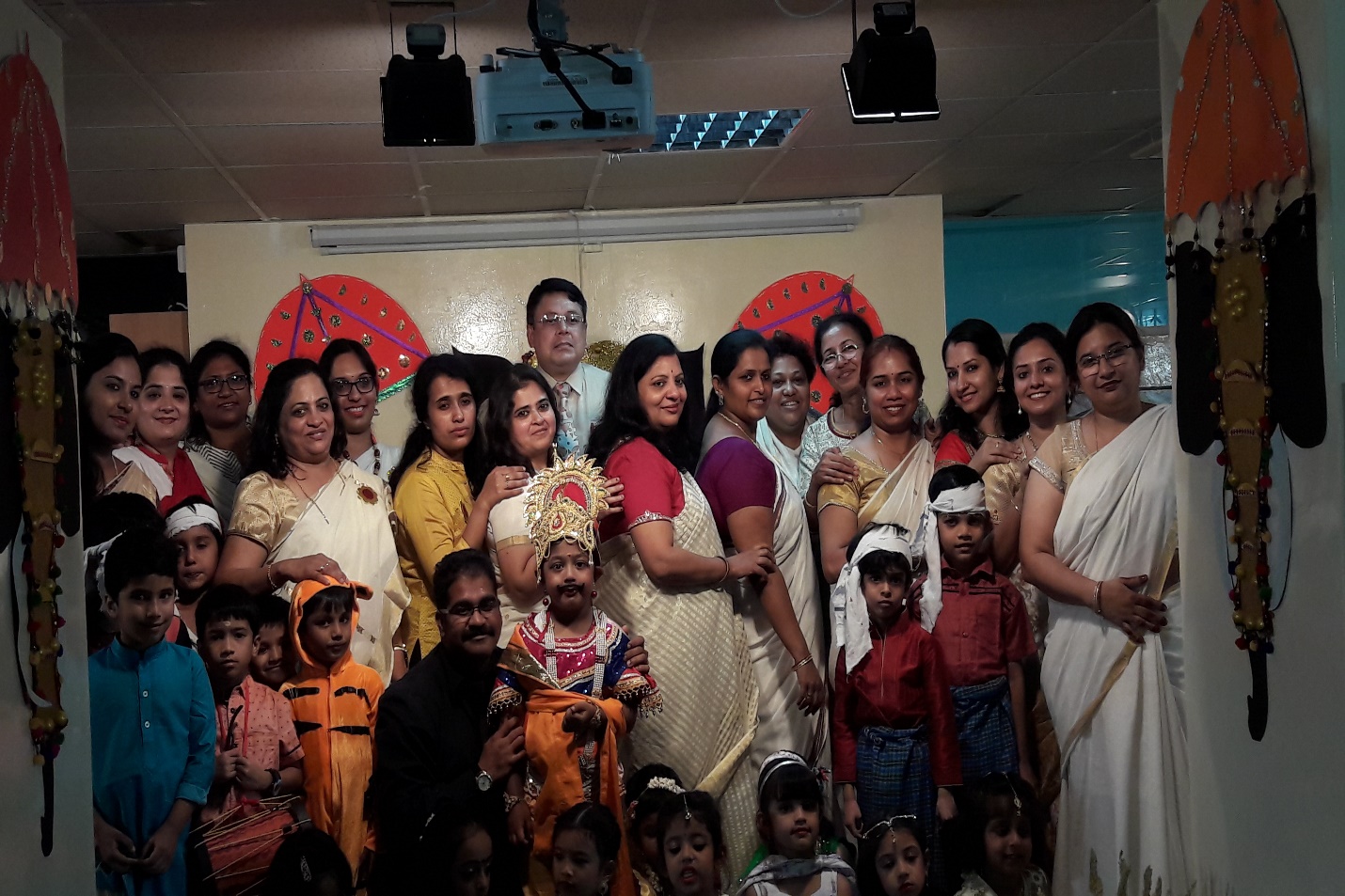 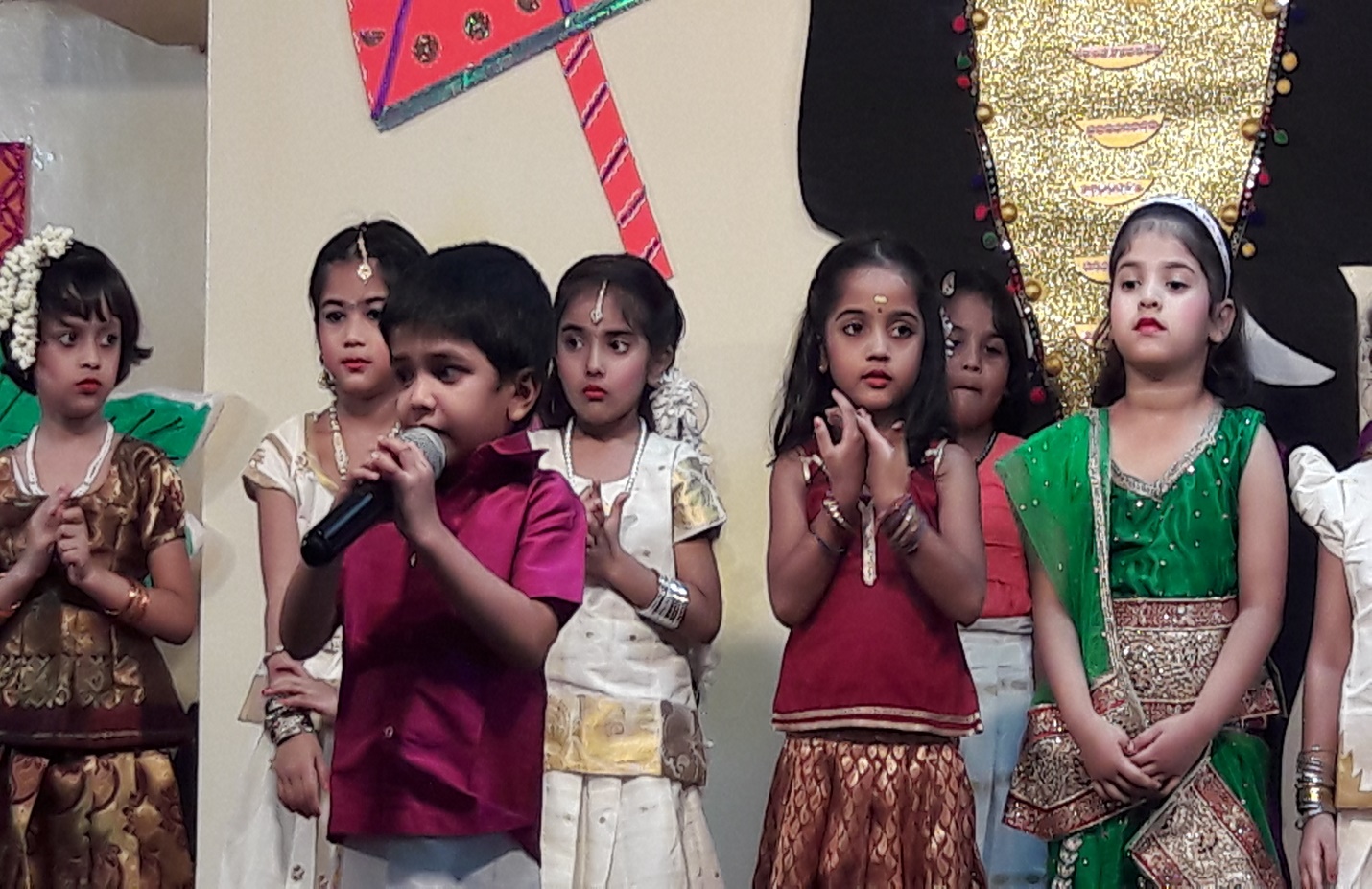 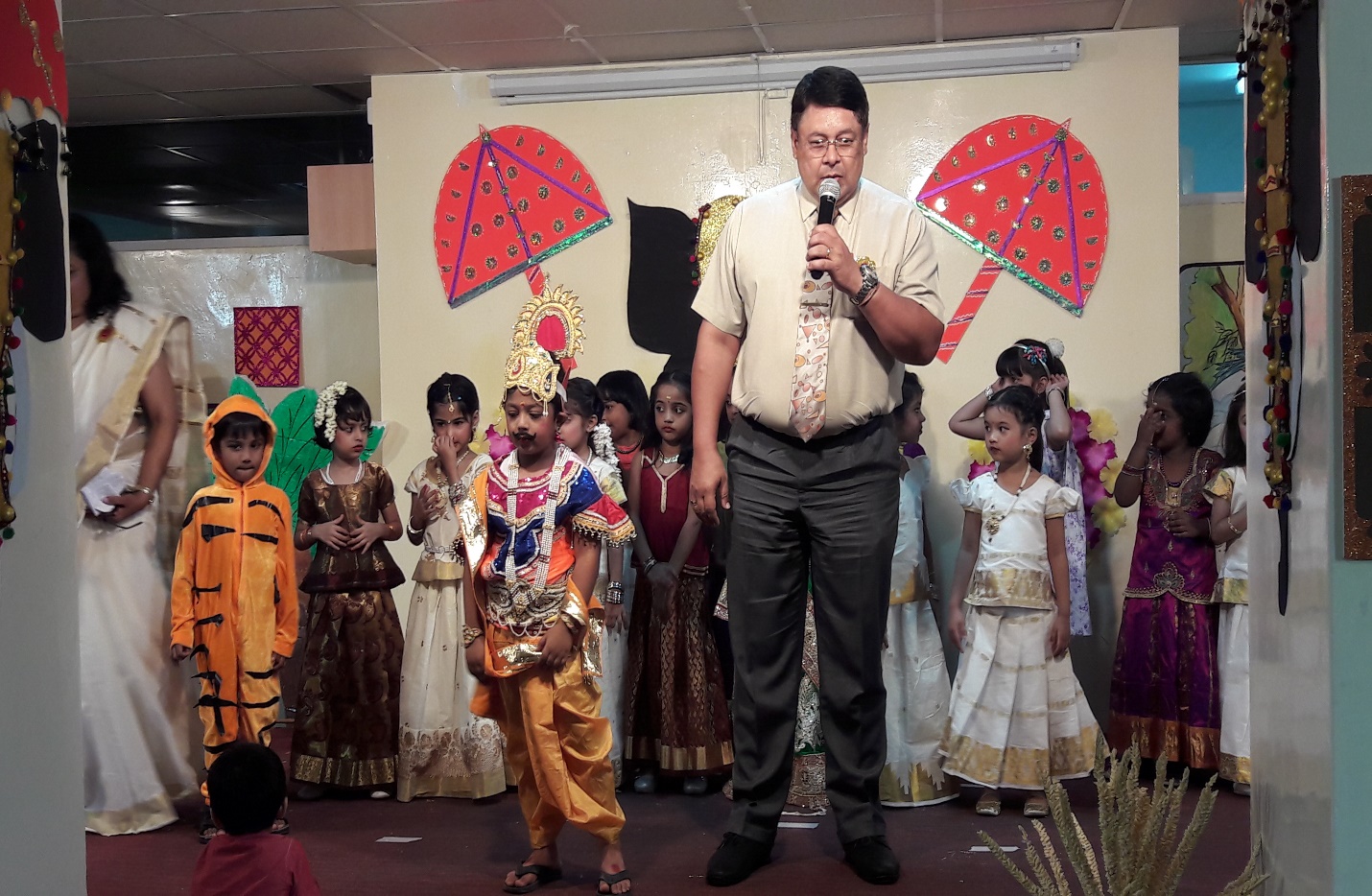 